LOYOLA COLLEGE (AUTONOMOUS), CHENNAI – 600 034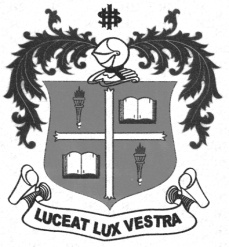 B.A. DEGREE EXAMINATION – ENGLISH LITERATUREFIFTH SEMESTER – NOVEMBER 2012EL 5503 - CRITICAL THEORIES                 Date : 08/11/2012 	Dept. No.	        Max. : 100 Marks                 Time : 9:00 - 12:00 	                                             PART – AAnswer any five of the following in about 150 words each. Choose at least two from each section:								(5 × 8 = 40 marks)SECTION - AHow does Sidney refute the charges against poetry?What is text-based criticism?Briefly explain some of the defects of Shakespeare according to Johnson.What are the views expressed by Wordsworth regarding poetry?SECTION - BExplain the “Touchstone Method” of Matthew Arnold.Write a short note on Historical Criticism.Define tradition as proposed by T S Eliot.Describe the major principles of the Sociological approach of criticism.PART – BAnswer the following in about 400 words each:		    (2 × 20= 40 marks)(a) Do you agree that Sidney presents a good defense of poetry in his essay                 “Apology For Poetry”? Substantiate.(OR)(b) Show how Johnson’s “Preface to Shakespeare” can be considered as an      illustration of literary criticism.   10. (a) Bring out the interplay of tradition and talent according to T.S. Eliot.(OR)(b) Show how Critical Theory is helpful for an appreciation of literature with specific reference to the prescribed essays.PART – C11.  Attempt a critical analysis of the following poem:			 (20 marks)Stopping by Woods on a Snowy Evening by Robert FrostWhose woods these are I think I know.His house is in the village though;He will not see me stopping hereTo watch his woods fill up with snow.My little horse must think it queerTo stop without a farmhouse nearBetween the woods and frozen lakeThe darkest evening of the year.He gives his harness bells a shakeTo ask if there is some mistake.The only other sound's the sweepOf the easy wind and downy flake.The woods are lovely, dark, and deep,But I have promises to keep,And miles to go before I sleep,And miles to go before I sleep.$$$$$$$